#onted community: you could WIN $5,000 for your school's project or initiative! Contest closes March 31, 2021. Learn more and apply today: https://bit.ly/3c3OJLW #OTIPUpdate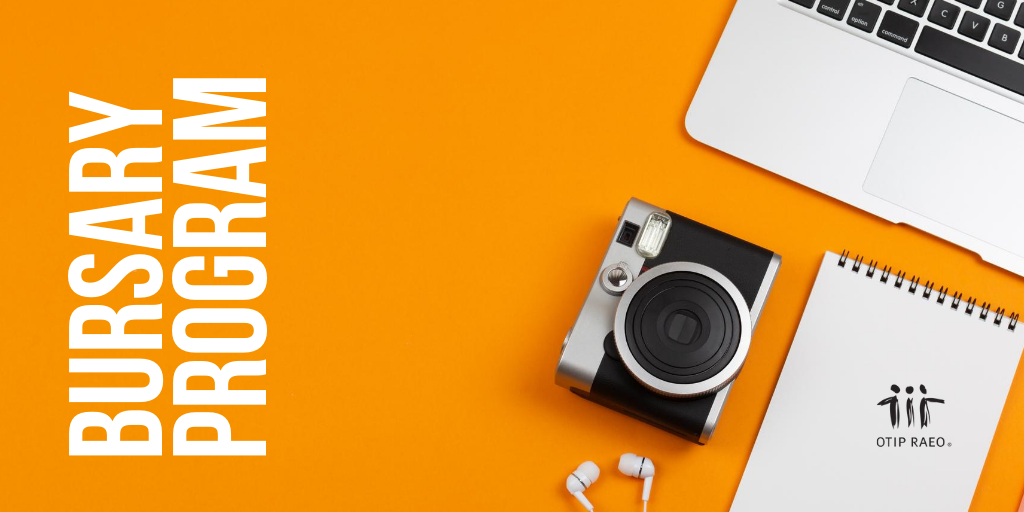 